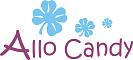 Chers parents,C’est avec beaucoup de plaisir que l’équipe de l’asbl Allo Candy, accueillera votre enfant à l’accueil extra-scolaire au sein de l’école Notre Dame de Marchienne-au-Pont, pour cette année scolaire 2023-2024. Voici quelques détails pratiques importants pour ce début d’année scolaire : Horaires :matin (du lundi au vendredi): 7h – 8h15soir (lundi) : 14h30 – 18h00soir (mardi, jeudi, vendredi) : 15h30 – 18hmercredi soir : 12h15 – 18hTarifs :matin : 1€soir lundi : de 14h30 à 16h30 : 1,50 € et de 16h30 à 18h : + 1,00 € supplémentairesoir mardi, jeudi et vendredi : de 15h30 à 16h30 : 1,50 € et de 16h30 à 18h : + 1,00 € supplémentairemercredi soir : de 12h15 à 15h : 1,00 € et de 15h à 18h : +1,00 € supplémentaireFacturation début du mois suivant, la facture sera donnée via l’instituteur/trice dans le cartable.Chaque année vers le mois de mars/avril, une attestation fiscale vous sera transmise afin de pouvoir déduire vos frais de garde..Allo Candy c’est aussi :une crèche 49 places sur Gosselies (0-3 ans)2 centres de vacances (3-12 ans)accueil d’enfants malades à votre domicile (0-12 ans)Le personnel est qualifié et diplômé (puériculteur/trice ou agent d’éducation). Le personnel bénéficie de formations continues.GSM SUR PLACE : 0474/99.64.03N’hésitez pas à consulter notre site internet www.allocandy.bepour y trouver toutes les informations complémentaires.Rosa-Maria Gagliano						Nathalie MartinesseDirectrice générale						Directrice des services extérieurs